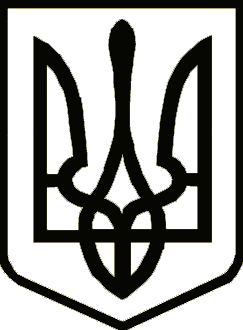 УкраїнаНОВОЗАВОДСЬКА   РАЙОННА  У  М. ЧЕРНІГОВІ  РАДАВИКОНАВЧИЙ КОМІТЕТРІШЕННЯ______________ 2016 року           м.Чернігів                                    № _______Розглянувши проект Програми капітального ремонту житлового фонду Новозаводського району м. Чернігова на 2017-2018 роки та керуючись ст.30 Закону України «Про місцеве самоврядування в Україні», виконавчий комітет районної у місті ради вирішив: 1. Погодити проект Програми капітального ремонту житлового фонду Новозаводського району м. Чернігова на 2017-2018 роки.2. Відділу житлово-комунального господарства та архітектури районної у місті ради (Сергієнко Т.І.) подати проект Програми капітального ремонту житлового фонду Новозаводського району м. Чернігова на 2017-2018 роки на розгляд районної у місті ради.3. Контроль за виконанням даного рішення покласти на заступника голови районної у місті ради Велігорського В.Ф.Голова районної у місті ради                                                    О.А. АтрощенкоЗаступник голови  районної  у місті ради з питань діяльності виконавчих органів ради-керуючий справами виконкому                                      С.О. Личак